 ILISIMATUSARFIKOqaasilerinermut, atuakkialerinermut tusagassiutilerinermullu Ilisimatusarfik Afdeling for Sprog, Litteratur og MedierLektionskatalogEfterår 20181. Version: 7. juni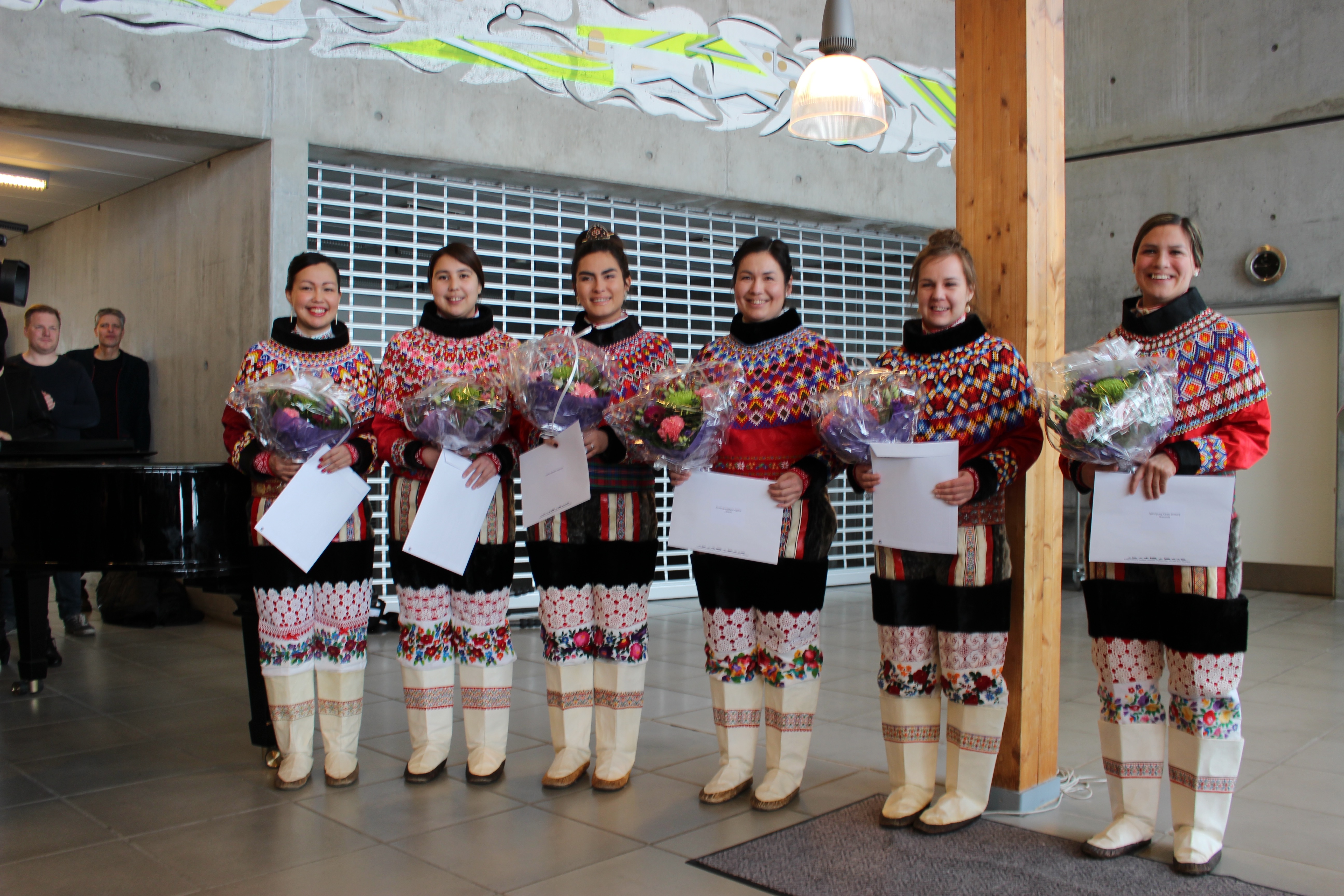 Foto: Rosannguaq RossenIndholdIntroduktion	4Lærerstaben	4Faste	5Gæstelærer	6Mentor	7Vejledning og rådgivning	7Coaching – vejen til at nå dine mål	7Psykolog	7Info om Studieservice:	6Fagudbud efterår 2018:	7Sprog- og medieåret 1+2. studieår af BA-uddannelsen i SLM	113. BA-studieår og Kandidat uddannelsen i SLM	14Bacheloropgaven	Fejl! Bogmærke er ikke defineret.Specialet	Fejl! Bogmærke er ikke defineret.Kalender efterår 2018	22IntroduktionNoget af det første der fortæller om et lands kulturelle egenart, er det sprog der tales, de medier der formidler nyheder, debat og kultur, og endelig den litteratur der spejler eller udfordrer den nationale eller personlige identitet. Når du læser Sprog, Litteratur & Medier, bevæger du dig derfor i centrum af kulturen, og du lærer at have fingeren på pulsen på nogle af samfundets vigtigste områder. 

Studiets opbygning
Det tager 3 år at blive bachelor i Sprog, Litteratur & Medier og yderligere 2 år at blive kandidat. Man kan også vælge en gymnasielæreruddannelse med Sprog, Litteratur & Medier som hovedfag på 3½ år eller som bifag på 1½ år.
Sprog er det basale værktøj i al kommunikation. Du kommer igennem grundlæggende fag som syntaks, morfologi, semantik, fonetik, sproghistorie og dialekter. Du lærer almen sprogteori med særligt fokus på grønlandsk. Men sprog er ikke bare grammatik - vi studerer også sprogets rolle i samfundet og ser hvordan sprog både kan forbinde og skille mennesker.
Litteraturen er det, der skaber et folks identitet og fællesskab. Du lærer om mundtlig fortælletradition, tidlig og nyere grønlandsk litteratur, international litteratur - og selvfølgelig litteraturteori og litteraturanalyse.Medierne binder et folk sammen lokalt, men giver samtidig udsyn globalt. Inden for medievidenskab får du indblik i kommunikationsformer på internettet, i grønlandske medier: radio, tv og aviser - før og nu - og du lærer at analysere film og billeder.På SLM ses den grønlandske kultur og det grønlandske samfund gennem sproget, litteraturen og medierne.Adgangskrav 
Gymnasial eksamen bestået med et gennemsnit på mindst 6 i GGS. Der kan søges dispensation. Gode sprogkundskaber i både grønlandsk, dansk og engelsk er påkrævet. LærerstabenFaste lærere og en tilknyttet emerita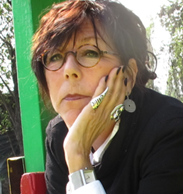 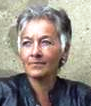 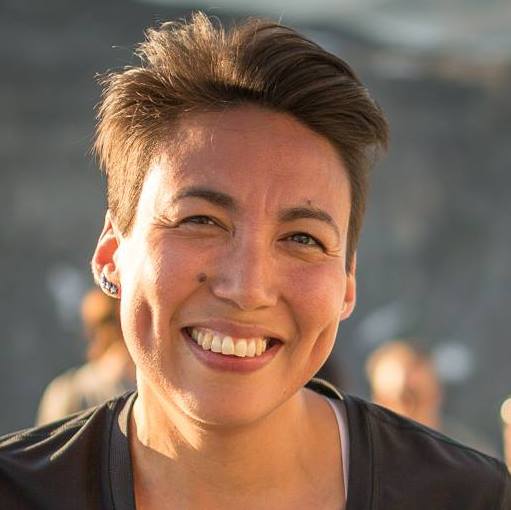 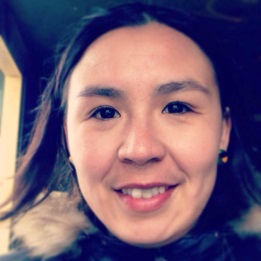 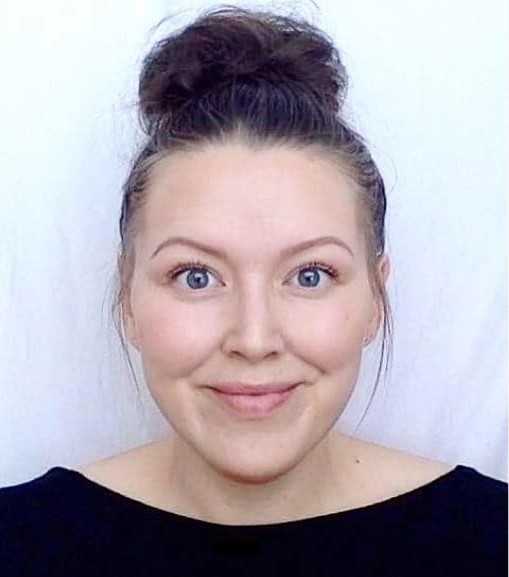 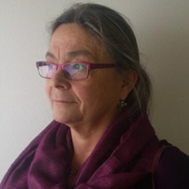 Ph.d studerende: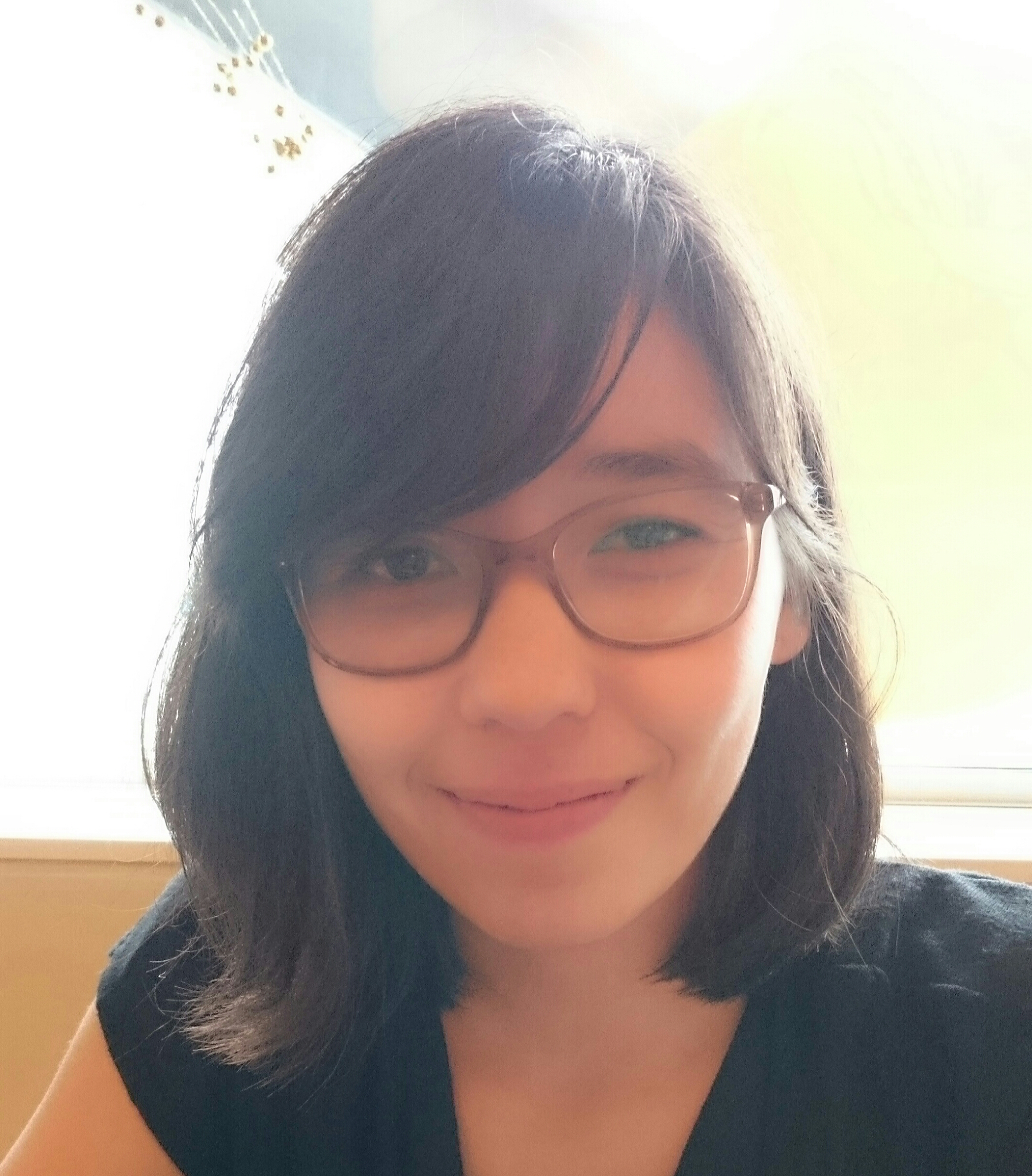 Navn, Titel: Judithe Denbæk, ph.d-studerende
Initialer: JD	
Mail: jude2@uni.glOrlov
GæstelærereMetodesamlæsning med samf, sociale forhold & SLMLærere: Maria Ackrén, Rasmus Leander, Merethe Watt Boolsen, Kurt Møller Pedersen & Jette Rygaard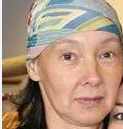 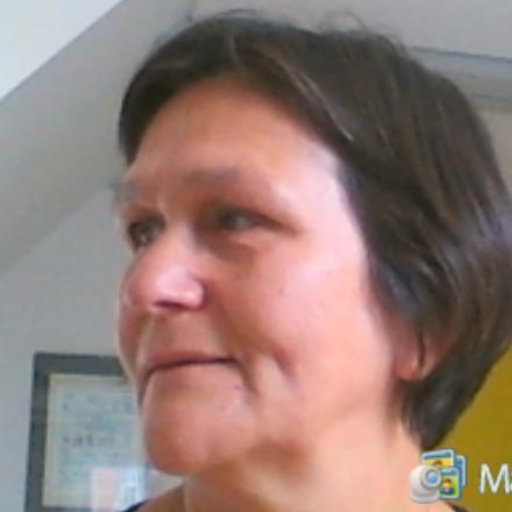 Navn, Titel: Besked senere 
Initialer: Fag: 3. BA + kand: Lingvistisk emne: 
Mail: Besked senereKontor tlf: Besked senere
Fag: LingvistikEfterårets undervisning i oversigtS p r o g - o g  m e d i e - å r ( e f t e r å r )Mentorer Besked senereVejledning og rådgivningEt universitetsstudium er meget selvstændigt og det kræver en vis selvdisciplin – så hvis du har brug for det, så kan du altid få vejledning og råd.Du kan henvende dig til din afdelingsleder, hvis du har brug for hjælp til at tilrettelægge dine studier eller vil diskutere faglige spørgsmål – og du kan henvende dig til underviserne vedrørende de enkelte fag.Er du i tvivl om, hvordan du skal tilrettelægge studiet i forhold til studiestøtte, kollegiebolig med videre, kan du henvende til Studieservice.Du kan også henvende dig til tutoren ved din uddannelse – det er typisk en ældre studerendeCoaching – vejen til at nå dine målCoaching handler om at sætte mål for sig selv og overkomme sine forhindringer. Nogle typiske coaching-spørgsmål er: - Hvad er dit mål? Hvad vil du opnå? - Hvad er forhindringerne for dig? - Hvad skal der til for at du når dine mål?
Nærmere information: henvend dig til StudieservicePsykologNærmere information: henvend dig til Studieservice.Info om Studieservice:Nærmere information: henvend dig til StudieserviceFagudbud efteråret 2018:Lektionsplan 1+2 BA-år NB se under de enkelte kursusbeskrivelser angående undervisningsgange og tider / se på materiale udleveret ved semesterstartTidspunkter kommer snarestLektionsplan for 3. BA-år og kandidat – NB se under de enkelte kursusbeskrivelser angående undervisningsgange og tider / se på materiale udleveret ved semesterstartTidspunkter kommer snarestEmnefag /projekt på 3. BA-år og kandidat ligger som regel om eftermiddagen fra 13.00 – 15 45For undervisningsgange se de enkelte kurser – NB der kan ske ændringer under forløbene Syntaks I7.5300 s.45InternBest./ikke-b.MundtligMorfologi I10400 s.60InternBest./ikke-b.MundtligFonetik & Ortografi5400 s.30InternGGSSkriftligMedievidenskab I7.5600 s.45InternBest./ikke-b.Mdt.I alt:301.700 s.1803 .  s t u d i e å r  ( B a c h e l o r å r e t )3 .  s t u d i e å r  ( B a c h e l o r å r e t )3 .  s t u d i e å r  ( B a c h e l o r å r e t )3 .  s t u d i e å r  ( B a c h e l o r å r e t )3 .  s t u d i e å r  ( B a c h e l o r å r e t )3 .  s t u d i e å r  ( B a c h e l o r å r e t )3 .  s t u d i e å r  ( B a c h e l o r å r e t )Metode1075042InternGGSMdtl m synopsDiverse emnefag30275080Int/ekstGGS...Bachelor-opgave201.500 s.vejlednEksternGGSHj.opg.I alt:605.000 s.120Totalt18015.000 s.840FagÅrgångECTSUnderviserPensumPeriodeEksamensformEksamenSyntaks I(Syntax I)BA 1+27,5NT300 s2 forløbInternMundtligMorfologi I(Morphology I)BA 1+210Besked senere400 sNormalt forløb Tider kommer senereInternMundtligFonetik & Ortografi(Phonology & Orthography)BA 1+25NT400 s2 forløbTider kommer senereInternSkriftligMedievidenskab I(Science of Media I)BA 1+27.5NJN600 sNormalt forløb InternMundtligObligatorisk: MetodeSamlæsning med andre afdelinger(Methods)BA 3 +Kand10MA/RL/MWB/KMP/JR750 sNormalt forløbEksternSynopsis med mundtlig forsvarLitterært-emnefag /projekt: Grønlandsk teaterhistorie(Greenlandic history of theathre)BA 3 +Kand10Kan evt. opgra-deresBKPNormalt forløbEksternSkirftlig hjemmeopgaveMedie-emnefag: /projekt: Kunst og kollektive erindringer(Art and collective memories)BA 3 +Kand10Kan opgra-deresHRNormalt forløbEksternSkriftlig hjemmeopgaveSprogligt emnefag:/Projekt:  Besked senereBA 3 +Kand10 Kan opgra-deresBesked senereInternMand./ Mon.Tirs./ Tues.Ons./Wed.Tors./ Thurs.Fre./ Fri.9.15-10Medievidenskab10.15-11Medievidenskab11.15-12Medievidenskab12.-12.45FrokostFrokostFrokostFrokostfrokost12.45-13.30Metode13.45-14.30Metode14.45-15.30Mand./ Mon.Tirs./ Tues.Ons./Wed.Tors./ Thurs.Fre./ Fri.9.15-1010.15-1111.15-1212-13FrokostFrokostFrokostFrokostFrokost13.00 -13.45Methods14.00 -14.45Methods15.00 -15.45Methods